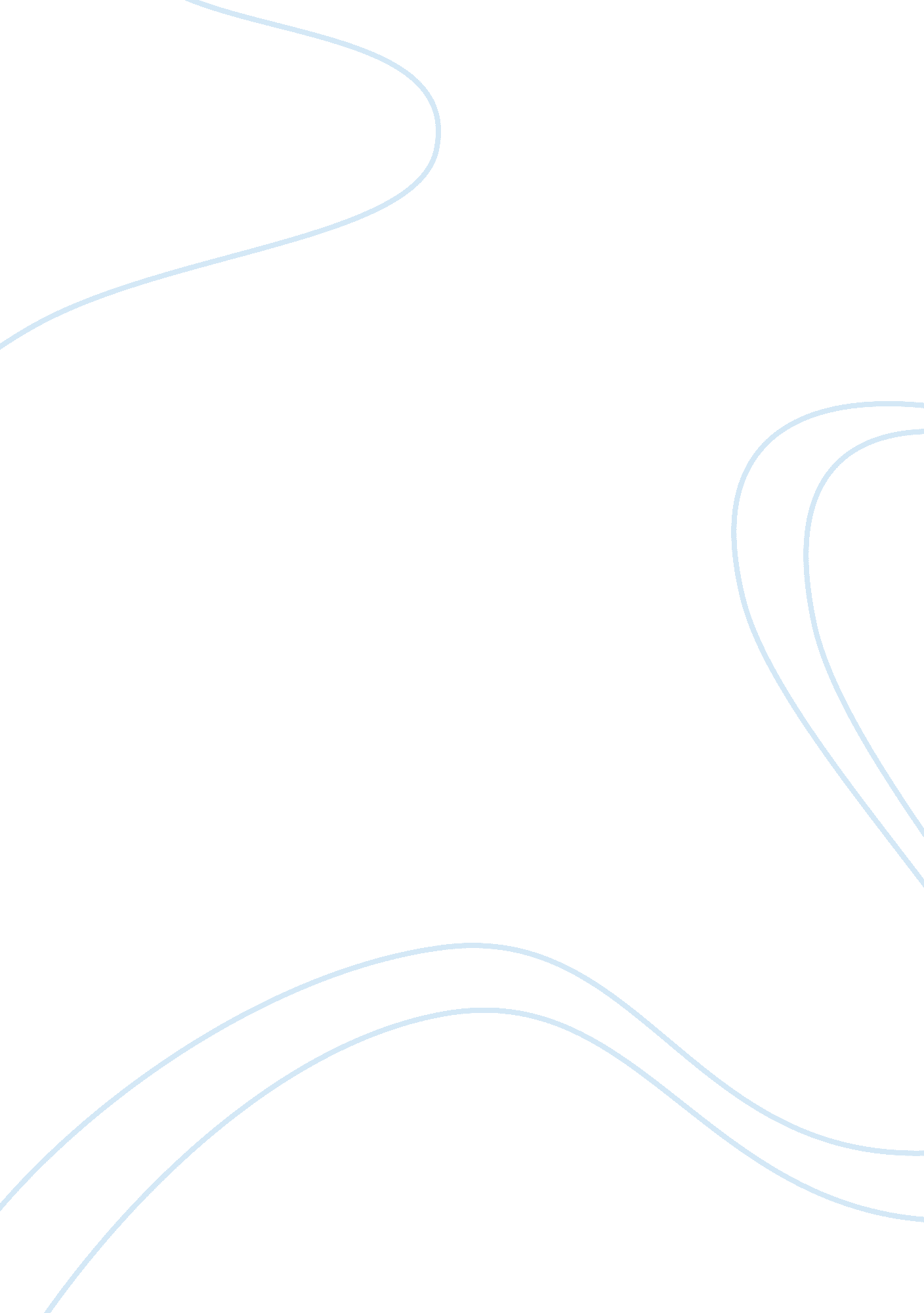 Good example of essay on what is a self control theoryEducation, Discipline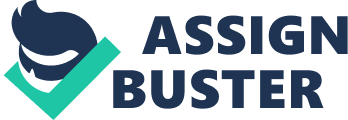 Thesis: How self control theory can be used for determining the participation in the hacking culture and what are the effects of hacking. How self control theory can be used to overcome it. Introduction What is Low self control 
Low self control and the role of parents 
Self control theory and digital piracy 
The Gottfredson and Hirschi’s concept of crime itself 
What are the reasons of hacking or other crimes 
The proliferation of the automated tools 
Role of youth in hacking 
Computer hacking requires more planning and knowledge 
Online resources provide youth with ample opportunities 
Media portrays the role of hackers that makes hacking a joyful act 
Curiosity to fulfill deviant behavior needs of youth 
Individual’s measure of self-control and the presence of an opportunity 
Individuals with low self-control seeks instant gratification, insensitivity to others, and limited cognitive skills 
Hacking and self control theory 
Negative connotation and positive connotation 
Unauthorized access makes people able to hack the information of others 
Lower potential for earning leads to future ramifications 
Low self-control positively correlates with the commission of cyber 
Low self control People with technical knowledge to commit cyber crimes as compared to street criminals 
How self-control theory explain computer hacking and what is the link of theory and hacking 
How hacking can be avoided 
The validity of the relationship between self-control and the commission of criminal acts is largely settled 
Self control is an important predictor of criminal and behaviors 
Mental trainings and psychological handling can avoid the deviant behavior 
Conclusion 
( Restate the thesis statement and conclude) 